Список ресурсов ВГТРК https://vgtrk.ru/ВГТРК – это медиахолдинг №1 с совокупным охватом 99% населения России, который включает:Телеканалы: Россия 1, Россия 24, Россия Культура, круглосуточный информационный телеканал РТР-планета.Телеканал Карусель - совместный проект Первого канала и ВГТРК.5 радиостанций - Радио России, Маяк, Радио Культура, Юность, Вести FM.Интернет-платформа «Смортрим», и сайт Вести.RU.Государственный интернет-канал Россия объединяет более двадцати интернет-ресурсов. 80 региональных телерадиокомпаний и 14 территориальных отделений.Телеаудитория каналов ВГТРК - 98,5% населения России и более 50 млн. телезрителей в странах СНГ и Балтии. Международную версию России - канал РТР-Планета - смотрят жители Европы, Ближнего Востока, Северной Африки и США.«Россия 1», 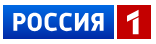 «Россия 24» 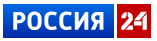 «Россия Культура» 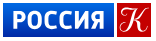  «РТР-Планета» (международное вещание)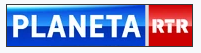 Карусель - совместный проект Первого канала и ВГТРК.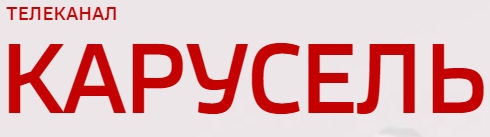 Всего 79 региональных филиалов, в том числе:«РТР-Планета» для Беларуси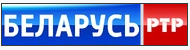 и др.Федеральное радиовещание: «Вести ФМ», 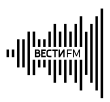 «Маяк», 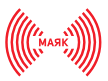 «Радио России», 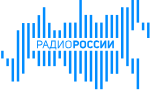 «Радио Культура».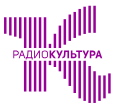 Радио «Юность»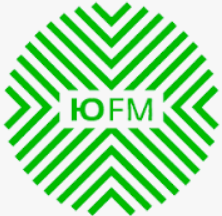 ИнтернетИнтернет-Платформа: «Смотрим»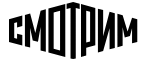 Платформа СМОТРИМ запущена 2 ноября 2020 года. Объединяет контент всех активов ВГТРК – крупнейшей в России корпорации: федеральные телеканалы «Россия», «Россия 24», «Россия Культура», а также международный «РТР-Планета», региональное вещание 79 филиалов по всей стране, радиостанции «Радио России», «Маяк», «Вести ФМ», «Радио Культура» и «Юность», а также весь архив «Гостелерадиофонда».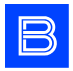 Вести.RU (сайт)Анализ распространения интервью Министра обороны генерал-лейтенанта Виктора Хренина собственному корреспонденту ВГТРК в Беларуси Анастасии Саховской За первые несколько часов после появления интервью количество ресурсов, (в том числе неофициальных в соцсетях и мессенджерах) и общий охват составил: Белорусские информационные ресурсы: более 170.Охват аудитории: более 6 млн. Основной посыл: Официальные и провластные информационные ресурсы распространяли официальную повестку, распространяя отдельные заявления из интервью.Интервью было показано на телеканалах Беларусь-1, Беларусь-24Российские информационные ресурсы: более 140.Охват: более 60 млн. Основной посыл: Российские информационные ресурсы распространяли официальную повестку, распространяя отдельные заявления из интервью.Интервью было показано на телеканалах Россия-1, Россия-24.Деструктивные информационные ресурсы: около 40.Охват аудитории: более 200 тыс. (без учета охвата материалов, размещенных на сайтах)Основной посыл: в основном деструктивные ресурсы распространяли официальную повестку, с акцентом на то, что заявления министра обороны Виктора Хренина несут угрозу («угрожает сбивать самолеты НАТО»).Общий охват:ресурсы – более 350общий охват аудитории – более 66 млн.Справочно.В Телеграме в целом за первые несколько часов фамилия Хренин упоминалась 1 млн. 355 тыс. раз.Браузер:Яндекс – более 65 ссылок.Гугл – более 70 ссылок.Распространение по соц.сетям и мессенджерам: ТелеграмВсего: более 150 ресурсов.общий охват аудитории – более  5,5 млн.ВКонтакте (новостной блок) – более 80 источников (от одной до несколько новостей в источнике) с общим количеством просмотров около 200 000. В большей мере российские платформы распространили высказывание: «Украина сосредоточила на границе с Беларусью ударную группировку численностью 112-114 тысяч человек».Одноклассники (публикации) – около 40 источников (от одной до несколько новостей в источнике) с общим количеством просмотров около 10 000.Количество ресурсов, в том числе неофициальных в соцсетях и мессендж. – 270. общий охват аудитории – более 5,7 млн.Белорусские информационные ресурсы: 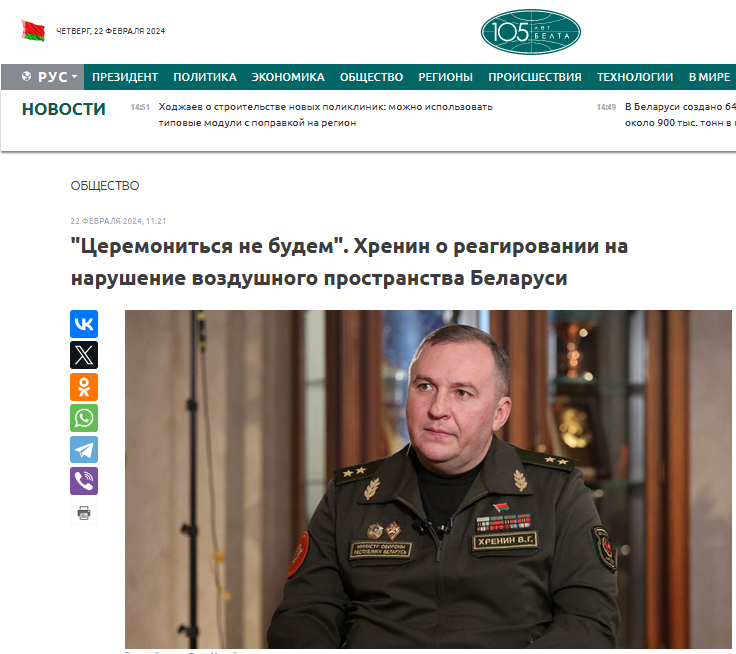 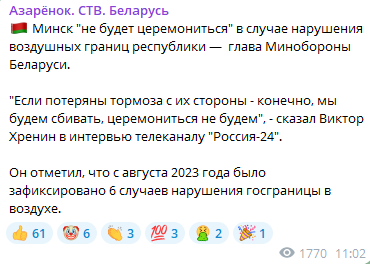 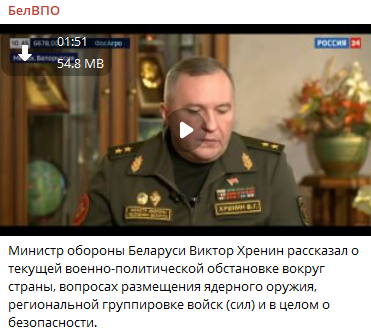 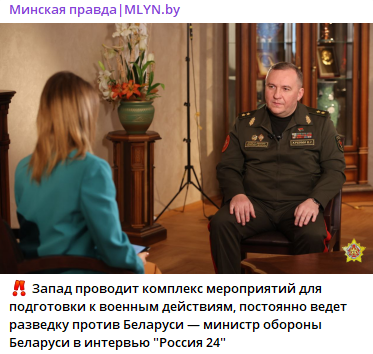 Российские информационные ресурсы: 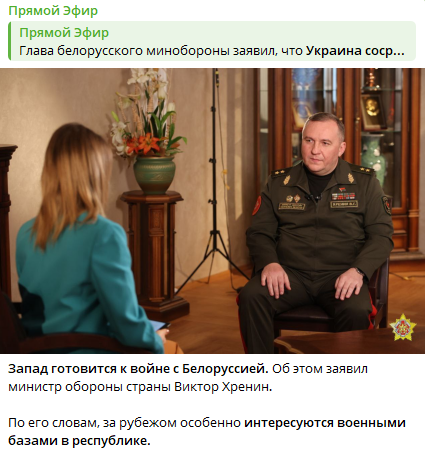 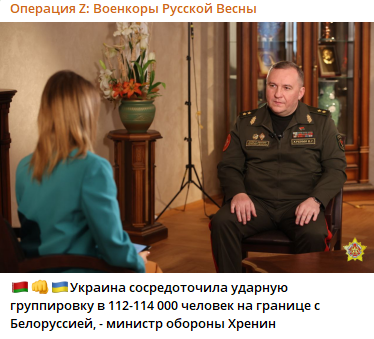 Деструктивные ресурсы: 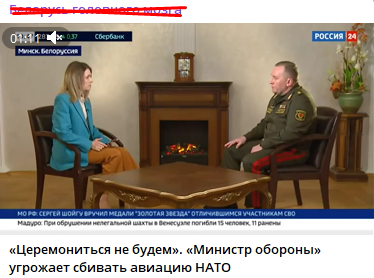 